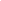 CIUDADFECHADERECHO DE PETICIÓN[Fondo Nacional del Ahorro]Estimados Señores: Fondo Nacional del Ahorro[Dirección de la institución][CIUDAD donde se encuentra la institución]Asunto: Derecho de Petición para solicitud de subsidio de viviendaYo, [Nombre del solicitante], identificado con cédula de ciudadanía número [Número de cédula], expedida en la ciudad de [Ciudad de expedición] y con domicilio en [Dirección de residencia del peticionario] de la ciudad de [Ciudad], en ejercicio del derecho de petición que consagra el artículo 23 de la Constitución Política de Colombia y las disposiciones pertinentes del Código de Procedimiento Administrativo y de lo Contencioso Administrativo, respetuosamente solicito lo siguiente:Deseo solicitar una revisión de los requisitos y la documentación presentada en mi solicitud de subsidio de vivienda, la cual ha sido rechazada por parte del Fondo Nacional del Ahorro. Creo que mi solicitud cumple con los criterios establecidos en la Ley 1753 de 2015, Ley de vivienda gratuita y subsidio familiar de vivienda, y considero que se ha cometido un error en el proceso de evaluación.La petición anterior está fundamentada en las siguientes razones:[Describir de manera clara y precisa los requisitos cumplidos y la documentación presentada que respalda la solicitud de subsidio de vivienda].Adjunto a esta petición los siguientes soportes y documentos para respaldar mi solicitud:[Enumerar los documentos adjuntos que respaldan la solicitud de subsidio de vivienda].Por favor, les solicito que consideren mi petición y realicen una revisión exhaustiva de mi caso. Agradezco su atención y pronta respuesta.Por favor enviar respuesta a este derecho de petición a la dirección que aparece al pie de mi firma.Firma del solicitante:Nombre del peticionario: [Nombre completo]Cédula: [Número de cédula] de: [Ciudad de expedición]Teléfono: [Teléfono del solicitante]Dirección: [Dirección de residencia del peticionario] de la ciudad de [Ciudad]Correo Electrónico: [Correo del solicitante]